               BOSNA I HERCEGOVINA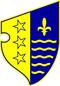 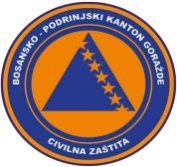                FEDERACIJA BOSNE I HERCEGOVINE               BOSANSKO-PODRINJSKI KANTON GORAŽDE                Kantonalna uprava civilne zaštiteKANTONALNI OPERATIVNI CENTARBroj:17-40-1-19/22Goražde, 20.01.2022.godine. Na osnovu člana 152. Zakona o zaštiti i spašavanju ljudi i materijalnih dobara od prirodnih i drugih nesreća ("Službene novine Federacije Bosne i Hercegovine", broj: 39/03, 22/06 i 43/10), a u vezi sa čl. 12. i 14. Pravilnika o organizovanju i funkcionisanju operativnih centara civilne zaštite ("Službene novine Federacije Bosne i Hercegovine", broj 09/19), dostavljamo Vam:R E D O V N I   I Z V J E Š T A JNa području BPK Goražde u posljednja 24 sata nisu zabilježene pojave opasnosti od prirodnih i drugih nesreća koje bi ugrožavale ljude i materijalna dobra.	  Prema informaciji dobijenoj od Urgentnog centra Kantonalne bolnice Goražde, u posljednja 24 sata u Urgentni centar primljeno je 38 pacijenata. Šest pacijenata je zadržano u Kantonalnoj bolnici Goražde radi daljeg liječenja.           	  Vodastaji svih vodotokova na području BPK Goražde su stabilni, u granicama za ovo doba godine i nema nikakvih opasnosti od poplava.	  Nije zabilježena pojava novih, niti aktiviranja postojećih klizišta.            	            	          Kada je riječ o vodosnadbjevanju na području BPK Goražde, u posljednja 24 sata nije bilo prekida u snadbjevanju stanovništva vodom.	           	           Prema informaciji Elektrodistribucije-poslovna jedinica Goražde, u posljednja 24 sata na području Prače u terminu od 13,29 do 13,32 zabilježen je kratki prekida u snadbjevanju stanovništva električnom energijom dok je na ostalom području BPK Goražde bilo uredno.  	            Prema informacijama koje smo dobili od strane Direkcije za ceste BPK Goražde, regionalni putevi R-448 Podkozara-Goražde-Hrenovica i R-448A Osanica-Ilovača-Prača su očišćeni i prohodni, saobraćaj se odvija bez posebnih poteškoća.„A“ tim Federalne uprave civilne zaštite:Dana 19.01.2022. godine po dojavi građanina u mjestu Bogušići, Grad Goražde prijavljen je NUS. Radi se o ručnoj bombi 1 kom.  A tima FUCZ-e je navedeni NUS preuzeo i uskladištio  na propisani način.DNEVNI IZVJEŠTAJo epidemiološkoj situaciji u vezi COVID-19 na području BPK Goražde           Zaključno sa 19.01. pod zdravstvenim nadzorom je 603 osoba sa područja BPK.Dana 19.01. uzorkovan je materijala kod 82 osobe, 64 Dom zdravlja Gorazde,  9 u  Kantonalnoj  bolnici Goražde, 3 Eurofarm, Atrijum 2 i 2 Prača.Završena su testiranja i prema rezultatima 44 (četrdeset četiri) osobe su  pozitivne na COVID-19 29  iz 42 Goražda i 2 Prača.U protekla 24 h oporavljeno 24 osoba.Preminula muška osoba u KCUS od posljedica COVID-19.Zaključno sa  19.01. na području BPK   293 ( dvije stotine devedeset tri  )  su   aktivno zaražene  osobe  koronavirusom (COVID-19), oporavljeno je ukupno 2700 osoba, a 114 osobe su preminule (104 iz Goražda , 7  iz Ustikoline , 3 iz Prače).Trenutno je   26   osoba  na bolničkom liječenju, 23 u  Sarajevu i 3 osobe u Kantonalnoj bolnici Goražde.DOSTAVLJENO :                                                                  DEŽURNI OPERATIVAC   1. Premijerki Vlade BPK Goražde,                 			        Armin Dragolj2. Direktoru KUCZ BPK Goražde i 		     	                 3. a/a.-                                                                                     odHHHHJHHHhjsdkjkfeklAdresa: Ul. 1. Slavne višegradske brigade 2a, 73000 Goražde, BiH   Tel: 038 224 027, Fax: 038 228 729, mail: kocbpk@gmail.comIzvještaj za dan:19.01.2022.